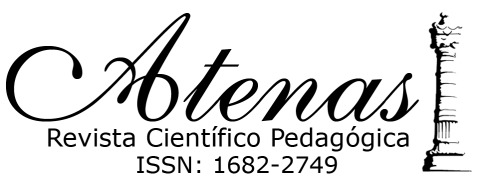 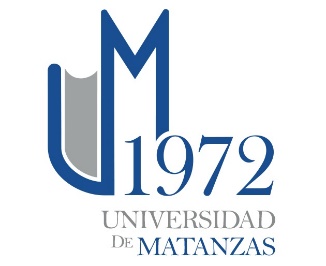 Temas en convocatoria de la revista Atenas para el año 2020http://atenas.reduniv.edu.cuNro. 49, 2020. Tema: La educación y la escuela inclusiva.Los artículos que se postulen serán reportes parciales o concluidos de investigación que aborden una o varias de las líneas temáticas que se mencionen a continuación: El contexto social y la educación con calidad para todos. La inclusión educativa como tendencia mundial. Políticas públicas y realidades. Particularidades en América Latina y en Cuba. La inclusión desde diferentes perspectivas: la social, la individual o personal. Estudios de inclusión educativa desde las ciencias de la educación. El índice de inclusión como propuesta de evaluación de las instituciones educativas.Fecha límite para recibir los envíos: 30 de julio de 2019Nro. 50, 2020. Monográfico: Una educación para nuestra América. Referencia particular a los aportes y a la obra de José Martí y Paulo Freire.Los artículos que se postulen serán reportes parciales o concluidos de investigación que aborden una o varias de las líneas temáticas que se mencionen a continuación: La educación para nuestra América, realidades, contradicciones y desafíos actuales. Las pedagogías para nuestra América, su concepción desde nuestras realidades. Aportes y vigencia de la concepción de la educación en la obra de José Martí. Presencia en la educación actual.Aportes y vigencia de la concepción y la práctica de la educación en la obra de Paulo Freire para el tercer mundo.La educación popular como propuesta en diferentes momentos de la historia de nuestra América. Realidades actuales y desafíos.  Fecha límite para recibir los envíos: 30 de octubre de 2019Nro. 51, 2020. Monográfico: La formación inicial y permanente de profesores.Los artículos que se postulen serán reportes parciales o concluidos de investigación que aborden una o varias de las líneas temáticas que se mencionen a continuación: Concepciones curriculares en la formación de profesores en la actualidad.El perfil de egreso y su evaluación ante las demandas de la sociedad del siglo XXI.La concepción y la práctica de la investigación educativa en la formación inicial y permanente de profesores. Concepciones, experiencias y resultados en la formación permanente de profesores ante las exigencias a su desempeño en la contemporaneidad.Estudios acerca de la formación inicial y permanente desde las ciencias de la educación. Fecha límite para recibir los envíos: 30 de enero de 2020Nro. 52, 2020. Monográfico: El diagnóstico y la atención a las diferencias individuales en la escuela contemporánea.Los artículos que se postulen serán reportes parciales o concluidos de investigación que aborden una o varias de las líneas temáticas que se mencionen a continuación: Concepciones del diagnóstico desde las ciencias de la educación. Sistemas de técnicas y recursos procedimentales.La validación de las técnicas e instrumentos para la realización del diagnóstico. Experiencias y resultados. El diagnóstico como proceso y como resultado en la atención sistemática a las diferencias individuales.La atención a las diferencias individuales como práctica de una educación de calidad e inclusiva en la escuela del siglo XXI.  Diagnóstico y atención a las diferencias individuales: visión del éxito y el fracaso escolar. Fecha límite para recibir los envíos: 30 de abril de 2020Muy importante:Primero: Postular solo artículos de investigaciónSegundo: Trabajar con apego a las normas para autores: https://drive.google.com/file/d/1Qqh0Eq6N1UGB7m4O2aL3VZuMe8mWMB_9/viewhttp://flacso.org.ar/latinrev/postulacion/